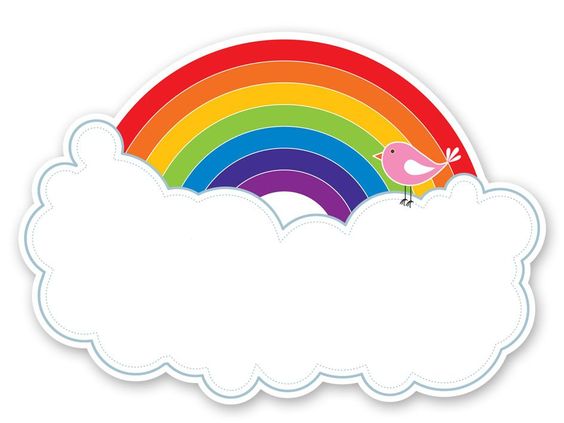 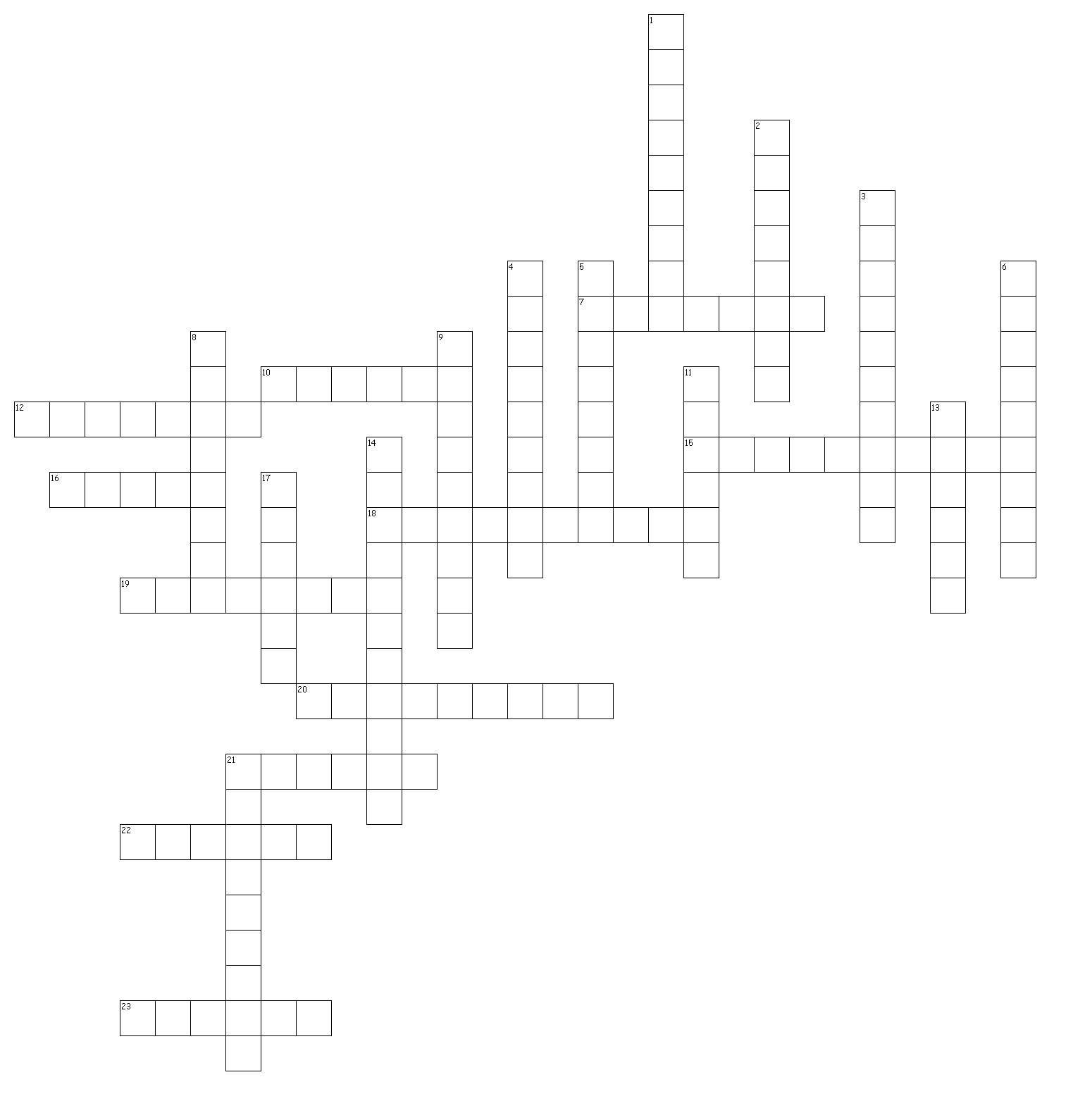 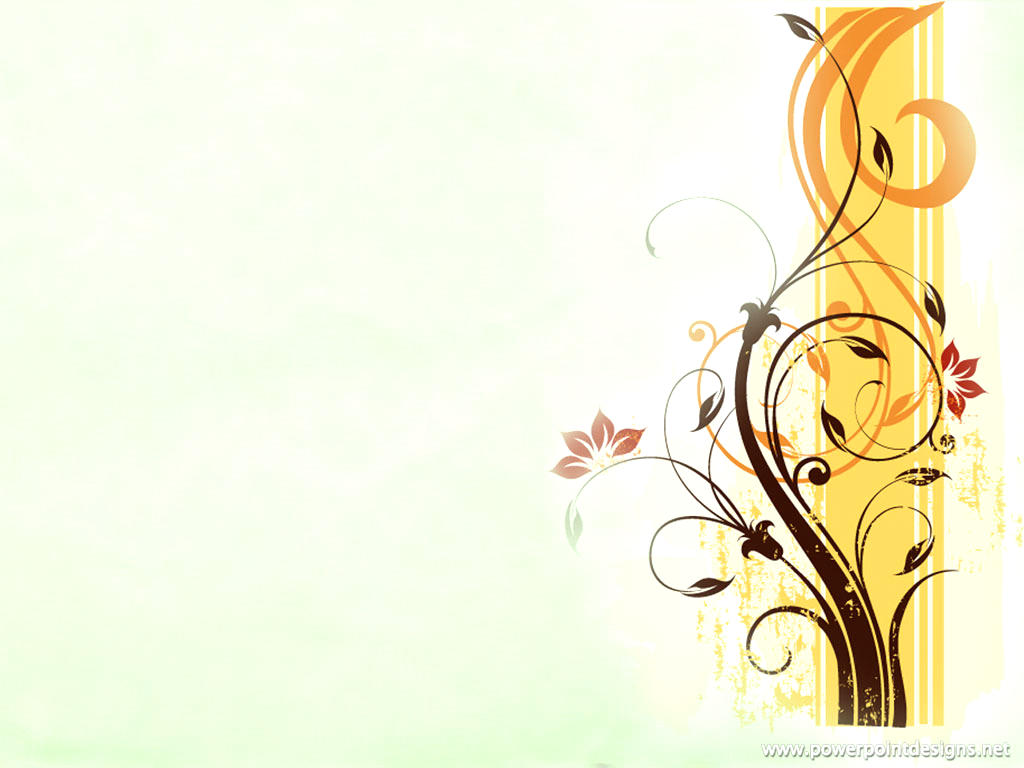 1Fête de la fin de la guerre qui est le 8 mai.2Insecte de printemps avec de très belles ailes.3Oiseaux qui sont partis à l'automne dans les pays chauds et qui reviennent au printemps.4On l'utilise pour se protéger des giboulées de printemps.5Petit animal de montagne qui ressemble un peu à une souris et qui se réveille au printemps.6Ils apparaissent au printemps sur les arbres et annoncent de belles fleurs et des feuilles.7Insecte de printemps qui sait fabriquer du miel.8Petit animal des jardins et des forêts qui commence à remuer ses piquants au printemps après avoir dormi tout l'hiver.9Lundi férié 51 jours après Pâques.10Fruit de printemps rouge avec de petites graines partout sur le dessus qui pousse au sol.11On en achète le 1er mai pour la fête du travail.12Légume de printemps qui dont on mange les feuilles vertes hachées, ou en tarte, ou en gratin.13Elles poussent au printemps et embellissent les jardins avec leurs belles couleurs.14On le voit quand il fait soleil juste après la pluie.15Petit animal qui vit près des points d'eau et qui se réveille au printemps.16Légume de printemps rose et blanc dont on mange la racine en entrée, avec du beurre et du sel.17Petit animal qui ressemble un peu à un serpent et qui sort de son hibernation au printemps.18Insecte de printemps rouge avec des petits points noirs.19Insecte de printemps qui vit en groupe, rouge avec des taches noires, il est de la famille des punaises.20Jour férié 40 jours après pâques.21Dimanche où on va chercher des œufs en chocolat.21Légume de printemps vert, il ressemble à un haricot mais on mange les petites graines rondes qui sont à l'intérieur.22Animal avec une carapace qui hiberne en hiver et se réveille au printemps.23Fruit de printemps rouge, rond et lisse qui pousse dans un arbre